Задания на период с 18.05.2020 по 22.05.2020Контрольная работа по теме «Многообразие живых организмов» 5 клЧасть АВыберите один ответ из четырёх предложенных.А1. Основная и наименьшая единица классификации – это:1) царство;                        2) род;                    3) семейство;                        4) вид.А2. К неклеточным формам жизни относятся:1) бактерии;           2) вирусы;                  3) простейшие;                           4) дрожжи.А3. Ядро отсутствует в клетках:1) растений;            2) простейших;         3) грибов;                                     4) бактерий.А 4. Бактериями, содержащими хлорофилл, являются:1) клубеньковые; 3) почвенные;2) цианобактерии; 4) молочнокислые.А5.Растениями, тело которых не расчленено на органы, являются:1) мхи;                    2) папоротники;                   3) водоросли;                       4) голосеменные.А6. На каком рисунке изображено простейшее животное?1)                       3) 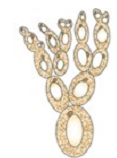 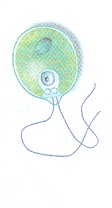 2)  4) 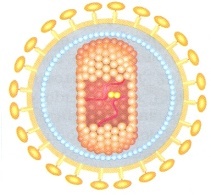 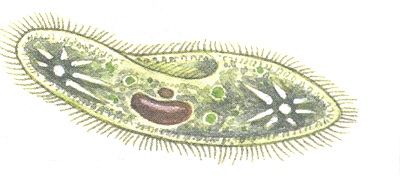 А7. К беспозвоночным животным относится:1) жук;                      2) лягушка;                   3) антилопа;                          4) жаворонок.А8. Тело гриба представлено:1) тканями;             2) микоризой;                   3) мицелием;                     4) корнями.А9. По типу питания гриб-трутовик является:1) сапротрофом;         2) симбионтам;                   3) паразитом;              4) хищником.А10. Из гриба и водоросли состоят:1) лишайники; 3) вирусы;2) бактерии; 4) простейшие.А11. Красный мухомор поедают:1) белки и лоси; 2) лягушки; 3) люди; 4) змеи.А12.Между позициями первого и второго столбцов приведённой ниже таблицы имеетсяопределённая связь.Какое понятие следует вписать на место пропуска в этой таблице?1) слоевище; 2) побег; 3) корни; 4) гифы.Часть ВВ1. Какие организмы относятся к эукариотам? Выберите три верных ответа.1) бактерии; 2) грибы;  3) растения;  4) цианобактерии; 5) вирусы      6) животные.В2. Установите соответствие между особенностью строения клетки и её видом. Для этого к каждому из первого столбца подберите элемент второго столбца. Впишите в таблицуцифры выбранных ответов.ОСОБЕННОСТЬ СТРОЕНИЯ КЛЕТКИ                                               ВИДА) Внутри клетки находится густаянеподвижная цитоплазма без вакуолей.                                              1) БактериальнаяБ) Не имеет оформленного ядра.В) Цитоплазма клетки постоянно движется.                                       2) РастительнаяГ) Имеет хлоропласты и крупные вакуоли.Д) Имеет оформленное ядро.Ответ:В3. Установите соответствие между признаками и чертами сходства грибов с представителями других царств. Для этого к каждому из первого столбца подберите элемент второго столбца. Впишите в таблицу цифры выбранных ответов.ПРИЗНАКИ ЧЕРТЫ                                                   СХОДСТВАА) Неподвижность.Б) Постоянный рост.                                           1) Черты сходства с растениями.В) Гетеротрофное питание.                                2) Черты сходства с животными.Г) Отсутствие хлорофилла.Д) Клеточная стенка состоит из хитина.Ответ:Часть СС1. Почему без деятельности бактерий жизнь на Земле была бы невозможна?С2. Существует старое поверье, что в ночь на 7 июля, накануне религиозного праздника Ивана Купалы, происходит цветение папоротника. Цветок у папоротника ярко-красного цвета, обладает волшебной силой и приносит людям счастье. Возможно ли найти этот цветок?План урок № 64Тема: Весенние работы в растениеводстве Работы в саду и огороде весной  С приходом весны у садоводов и огородников на дачных и иных участках начинается горячий период, нужно успеть выполнить все работы и подготовить почву для получения хорошего урожая плодов и овощей. От правильно проведенных весенних работ в саду и огороде будет зависеть урожай. Поэтому весна - это ответственное время для садоводов и овощеводов.  Какие же работы требуется выполнить в саду и огороде весной? Делать всё нужно лучше по заранее составленному плану. Все работы в саду и огороде проводятся не спеша, с соблюдением агротехнических приемов и в соответствии с климатическими условиями. Только так можно быть уверенным в том, что работы дадут положительный результат. Как только пригреет солнышко, первым делом нужно заняться плодовыми деревьями.Весенняя побелка     После таяния снега необходимо побелить стволы деревьев и кустарников известковым раствором. Такая процедура проводится не для красоты, а для защиты растений от вредителей и палящих солнечных лучей. Для приготовления  раствора нужно взять полкило медного купороса, разведенного в небольшом количестве горячей воды,  мела или извести. Все компоненты перемешать и наносить на стволы в 2 слоя.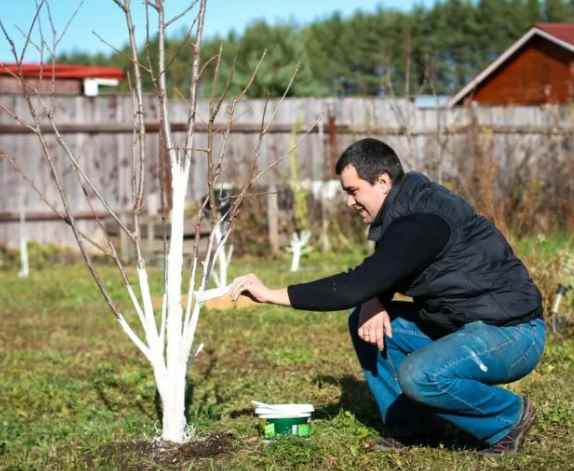 Обрезка     Формирующая - это обрезка кроны молодых растений с целью придания ей красивого и компактного вида, стимулирования образования плодов и облегчения работ по сбору урожая. Проводится до начала мая.     Омолаживающая обрезка проводится на старых деревьях. Таким образом, можно стимулировать плодоношение.     Восстанавливающая обрезка проводится на сильноветвистых деревьях, на тех, которые вымерзли за зиму или были повреждены грызунами и вредителями.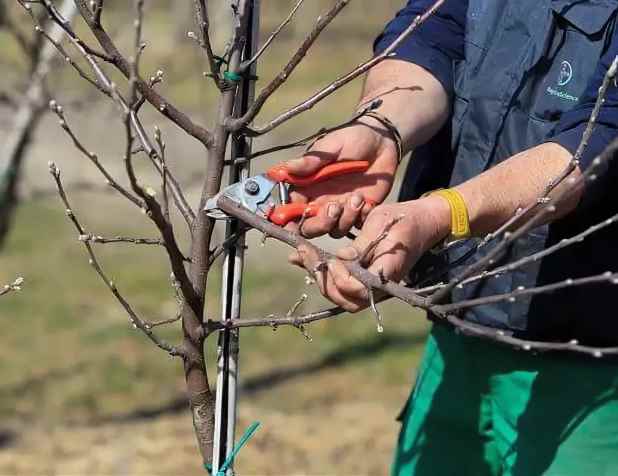 Прививка     Случается, что вкусовые качества плодов не устраивают хозяина. Выход есть: можно привить деревья новыми сортами. Совсем необязательно покупать новое растение.Подготовка привоя     Для прививки нового сорта черенки нужно срезать с молодых деревьев: косточковые культуры должны иметь возраст не старше 5 лет, а семечковые - 7 лет. Лучшим временем для заготовки черенков (привоя) является начало зимы, так как однолетним приростам нужно вызреть и закалиться. Для черенков берут однолетние побеги. Внимательно осматривают и нарезают их на отрезки по 40-. Также черенки можно заготовить ранней весной, но при условии, если зима не была жесткой и морозной.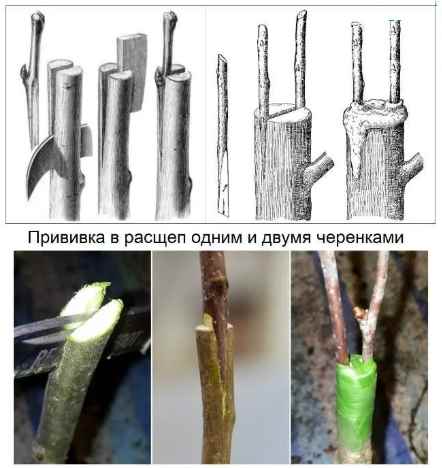 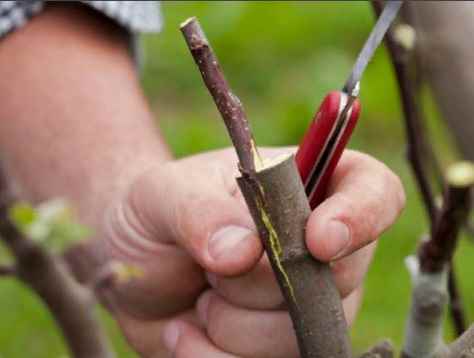 Апрель – самое подходящее время для прививки, так как в подвое начинается активное сокодвижение. Чтобы место привоя с подвоем хорошо прижилось, необходимо не допустить пересыхания привоя. Во время хранения он должен находиться в пакете либо его нужно завернуть во влажный материал.     Первым делом нужно прививать черешню, вишню и сливу (косточковые культуры), а затем грушу и яблоню (семечковые культуры), так как у последних позже начинается сокодвижение.Распространенные способы прививки: в расщеп, за кору, в боковой зарез     Сначала нужно обрезать скелетные побеги, оставив длину ствола в  и провести прививку подготовленными сортами. Место совмещения привоя с подвоем обматывают пленкой, а черенок смазывают садовым варом. Внесение удобрений и подкормкаУход за деревьями и кустарниками в весеннее время предполагает внесение удобрений. Подкармливать можно органикой, вносить минеральные подкормки.Защита от вредителей  Когда растения пробуждаются от зимнего сна, вредители активизируют свою деятельность. Ранней весной, когда нет набухших почек, обрабатывать деревья и кустарники можно любыми ядохимикатами.     Опрыскивание - самый эффективный метод для проведения профилактических работ и для борьбы с насекомыми.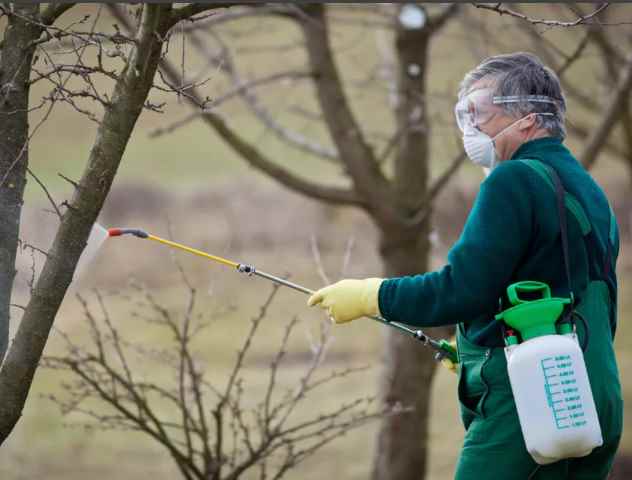 Обработка почвыКогда температура воздуха поднимается выше 5 град, начинает расти трава. Весной требуется убрать территорию от мусора: старых листьев, мха, веточек деревьев. Проводится механическая чистка газона с помощью веерных граблей из металла.Круги вокруг деревьев необходимо перекопать и разрыхлить, стараясь не повредить корни. Это необходимо не только для улучшения качества почвы, но и для уничтожения инфекций и вредителей. Также весной перекапывают почву с внесением золы и минеральных удобрений. После того, как перекопка закончена, землю разравнивают граблями и делают гряды. В теплые дни в конце апреля начале мая можно производить посев ранних культур. В это время сеют морковь и картофель, огурцы, арбузы, дыни в уже подготовленные лунки.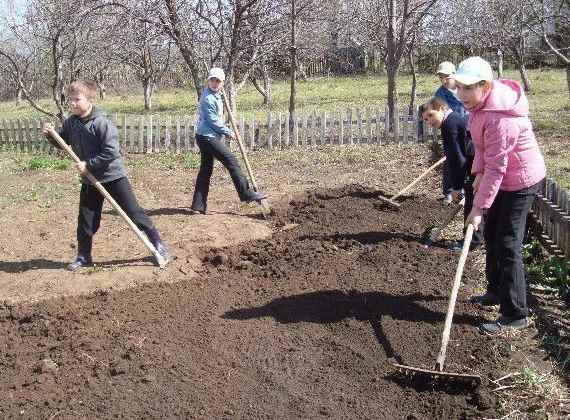 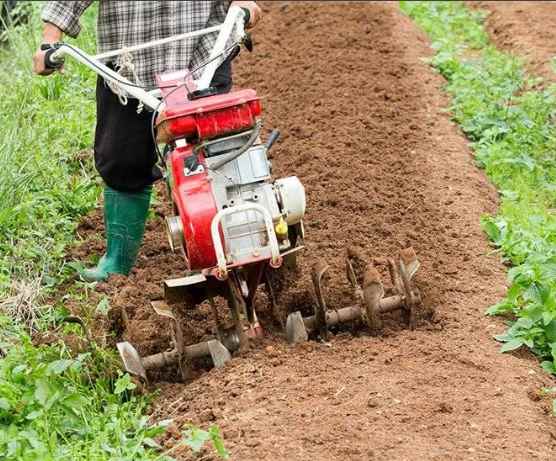 В мае часто бывают заморозки, именно поэтому опытные дачники очень тщательно следят за перепадами температур. В крайних случаях в морозные дни разжигают специальные дымовые костры на участке, чтобы не дать замерзнуть цветкам плодовых деревьев. В холодные вечера рассаду закрывают пленкой или  плотной бумагой.Посадка рассады цветов и овощей  Молодые растения, выращенные при комнатной температуре, перед высадкой в грунт на грядку должны привыкнуть к более низким температурам, поэтому их заблаговременно следует закалить. Когда за окном будут плюсовая температура и не будет ветра, ящики с рассадой надо вынести в сад. Солнечные ванны будут только ей на пользу. Вечером ящики вносят в дом, а если не предвидится ночных заморозков, их оставляют на улице, но укутывают пленкой.     При выращивании рассады в теплице требуется усилить вентиляцию, чтобы закалить молодые растения. Подготавливать саженцы надо за пару недель до высаживания в открытую почву. Перед посадкой из обильно пролитых ящиков с рассадой извлекаем саженцы вместе с комом земли и высаживаем в подготовленные углубления на грядке. Пересаживать нужно вечером либо в пасмурный день. Новые посадки хорошенько поливают и еще раз уплотняют почву возле растений, стараясь не повредить молодые листочки.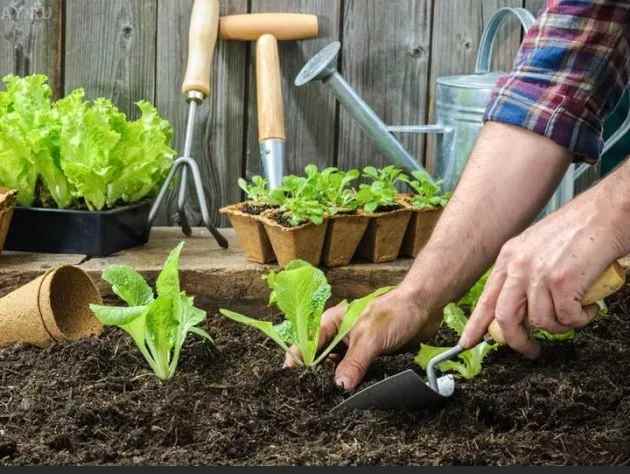    Чтобы получить высокий урожай, необходимо подготовить семена к посадке, качественные отобрать, а "пустышки" выбросить. Большое внимание должно быть уделено правильной посадке.  Теплолюбивые культуры, высаживать на грядку нужно в мае.  Весенние работы в саду и огороде требуют от дачника терпеливости и трудолюбия. Если все работы провести своевременно, можно обеспечить себя и запасом витаминов на целый год.Проводя работы в саду весной, необходимо с особой тщательностью подойти к каждому мероприятию. В это ответственный период вы подготавливаетесь к успешному дачному сезону, поэтому нельзя ничего упустить. Сад и огород требуют много внимания, сил и времени. Но это того стоит!Контрольные вопросыКакие работы выполняются в растениеводстве весной?Как готовят почву к посеву?Какие условия необходимы для проращивания семян?ПРЕДМЕТПРЕДМЕТФ.И.О педагога(телефон, е-mail.. ссылка на соц. сети и тд )Ф.И.О педагога(телефон, е-mail.. ссылка на соц. сети и тд )Дата(день недели)по расписаниюДата(день недели)по расписаниюДата(день недели)по расписаниюЗаданиеЗаданиеЗаданиеЗаданиеЭОРДля заметокДля заметокДля заметокБиология Биология Гурова Ольга ВикторовнаТел.89205177152, (МессенджерыWhatsApp .Viber) е-mail: gurova.olga2017@yandex.ruГурова Ольга ВикторовнаТел.89205177152, (МессенджерыWhatsApp .Viber) е-mail: gurova.olga2017@yandex.ruВторник 19.05.2020Вторник 19.05.2020Вторник 19.05.2020Контрольная работа по теме «Многообразие живых организмов». Смотреть приложение.Контрольная работа по теме «Многообразие живых организмов». Смотреть приложение.Контрольная работа по теме «Многообразие живых организмов». Смотреть приложение.Контрольная работа по теме «Многообразие живых организмов». Смотреть приложение. ИзучитьОценка за урок будет выставлена по результатам выполненных заданий в электронном журнале.Оценка за урок будет выставлена по результатам выполненных заданий в электронном журнале.Оценка за урок будет выставлена по результатам выполненных заданий в электронном журнале.Английский языкАнглийский языкЕсина Анастасия Владимировна,Тел. 89102584487 (МессенджерыWhatsApp .Viber) 
е-mail: anastasya.esina2011@yandex.ruЕсина Анастасия Владимировна,Тел. 89102584487 (МессенджерыWhatsApp .Viber) 
е-mail: anastasya.esina2011@yandex.ruУчебник: Упр. 1 стр. 132 (заполнить пропуски в предложениях, предложенными указателями времени, для этого выписать каждый указатель времени (из рамочки) в тетрадь и подписать, к какому времени он относится например: last year (в прошлом году) – время Past Simple; every summer (каждое лето)– Present Simple; now (сейчас) – Present Progressive; и т.д. Затем в каждом предложении найти глагол, выделить окончание глагола, если есть вспомогательный глагол – определить, к какому времени он относится. Например: I travelled to America… - глагол travelled, окончание ed, время Past Simple значит указатель времени last year).Рабочая тетрадь: Упр. 1 стр. 106 связано с предыдущим упражнением из учебника. Необходимо из предложений из упр. 1 стр 132 (учебника) выписать глаголы и распределить их по временам.  например: travelled будет под буквой b Past Simple . Вспоминаем времена. У кого будут затруднения при выполнении этого  и предыдущего упражнения, обращайтесь по указанным мессенджерам.Учебник: Упр. 1 стр. 132 (заполнить пропуски в предложениях, предложенными указателями времени, для этого выписать каждый указатель времени (из рамочки) в тетрадь и подписать, к какому времени он относится например: last year (в прошлом году) – время Past Simple; every summer (каждое лето)– Present Simple; now (сейчас) – Present Progressive; и т.д. Затем в каждом предложении найти глагол, выделить окончание глагола, если есть вспомогательный глагол – определить, к какому времени он относится. Например: I travelled to America… - глагол travelled, окончание ed, время Past Simple значит указатель времени last year).Рабочая тетрадь: Упр. 1 стр. 106 связано с предыдущим упражнением из учебника. Необходимо из предложений из упр. 1 стр 132 (учебника) выписать глаголы и распределить их по временам.  например: travelled будет под буквой b Past Simple . Вспоминаем времена. У кого будут затруднения при выполнении этого  и предыдущего упражнения, обращайтесь по указанным мессенджерам.Учебник: Упр. 1 стр. 132 (заполнить пропуски в предложениях, предложенными указателями времени, для этого выписать каждый указатель времени (из рамочки) в тетрадь и подписать, к какому времени он относится например: last year (в прошлом году) – время Past Simple; every summer (каждое лето)– Present Simple; now (сейчас) – Present Progressive; и т.д. Затем в каждом предложении найти глагол, выделить окончание глагола, если есть вспомогательный глагол – определить, к какому времени он относится. Например: I travelled to America… - глагол travelled, окончание ed, время Past Simple значит указатель времени last year).Рабочая тетрадь: Упр. 1 стр. 106 связано с предыдущим упражнением из учебника. Необходимо из предложений из упр. 1 стр 132 (учебника) выписать глаголы и распределить их по временам.  например: travelled будет под буквой b Past Simple . Вспоминаем времена. У кого будут затруднения при выполнении этого  и предыдущего упражнения, обращайтесь по указанным мессенджерам.Учебник: Упр. 1 стр. 132 (заполнить пропуски в предложениях, предложенными указателями времени, для этого выписать каждый указатель времени (из рамочки) в тетрадь и подписать, к какому времени он относится например: last year (в прошлом году) – время Past Simple; every summer (каждое лето)– Present Simple; now (сейчас) – Present Progressive; и т.д. Затем в каждом предложении найти глагол, выделить окончание глагола, если есть вспомогательный глагол – определить, к какому времени он относится. Например: I travelled to America… - глагол travelled, окончание ed, время Past Simple значит указатель времени last year).Рабочая тетрадь: Упр. 1 стр. 106 связано с предыдущим упражнением из учебника. Необходимо из предложений из упр. 1 стр 132 (учебника) выписать глаголы и распределить их по временам.  например: travelled будет под буквой b Past Simple . Вспоминаем времена. У кого будут затруднения при выполнении этого  и предыдущего упражнения, обращайтесь по указанным мессенджерам.Учебник: Упр. 1 стр. 132 (заполнить пропуски в предложениях, предложенными указателями времени, для этого выписать каждый указатель времени (из рамочки) в тетрадь и подписать, к какому времени он относится например: last year (в прошлом году) – время Past Simple; every summer (каждое лето)– Present Simple; now (сейчас) – Present Progressive; и т.д. Затем в каждом предложении найти глагол, выделить окончание глагола, если есть вспомогательный глагол – определить, к какому времени он относится. Например: I travelled to America… - глагол travelled, окончание ed, время Past Simple значит указатель времени last year).Рабочая тетрадь: Упр. 1 стр. 106 связано с предыдущим упражнением из учебника. Необходимо из предложений из упр. 1 стр 132 (учебника) выписать глаголы и распределить их по временам.  например: travelled будет под буквой b Past Simple . Вспоминаем времена. У кого будут затруднения при выполнении этого  и предыдущего упражнения, обращайтесь по указанным мессенджерам.География 5-аГеография 5-аГеография 5-аКозлова Лариса Сергеевнаlara-kozlova@bk.ru,WhatsApp, 89205101535, 2-24-34Козлова Лариса Сергеевнаlara-kozlova@bk.ru,WhatsApp, 89205101535, 2-24-34Козлова Лариса Сергеевнаlara-kozlova@bk.ru,WhatsApp, 89205101535, 2-24-3421.05.20г - четверг21.05.20г - четверг21.05.20г - четвергП.27, планhttps://resh.edu.ru/subject/lesson/7179/main/251919/https://resh.edu.ru/subject/lesson/7179/main/251919/https://resh.edu.ru/subject/lesson/7179/main/251919/История 5а и 5б  классыИстория 5а и 5б  классыПопова Юлия ВасильевнаТелефон: 89092236119Эл.почта: yulechka.popova.1980@bk.ruВконтакте: https://vk.com/id496028447Попова Юлия ВасильевнаТелефон: 89092236119Эл.почта: yulechka.popova.1980@bk.ruВконтакте: https://vk.com/id496028447Попова Юлия ВасильевнаТелефон: 89092236119Эл.почта: yulechka.popova.1980@bk.ruВконтакте: https://vk.com/id496028447Попова Юлия ВасильевнаТелефон: 89092236119Эл.почта: yulechka.popova.1980@bk.ruВконтакте: https://vk.com/id496028447Понедельник18 маяПонедельник18 маяПонедельник18 маяп.58, ответить на вопросы в конце параграфа (устно). Выписать в тетрадь даты, определения и выучить наизусть! Продолжаем работать с ВПР.п.58, ответить на вопросы в конце параграфа (устно). Выписать в тетрадь даты, определения и выучить наизусть! Продолжаем работать с ВПР.п.58, ответить на вопросы в конце параграфа (устно). Выписать в тетрадь даты, определения и выучить наизусть! Продолжаем работать с ВПР.п.58, ответить на вопросы в конце параграфа (устно). Выписать в тетрадь даты, определения и выучить наизусть! Продолжаем работать с ВПР.п.58, ответить на вопросы в конце параграфа (устно). Выписать в тетрадь даты, определения и выучить наизусть! Продолжаем работать с ВПР.п.58, ответить на вопросы в конце параграфа (устно). Выписать в тетрадь даты, определения и выучить наизусть! Продолжаем работать с ВПР.https://resh.edu.ru/subject/3/5/https://vk.com/wall-75624644_5927https://resh.edu.ru/subject/3/5/https://vk.com/wall-75624644_5927История 5а и 5б  классыИстория 5а и 5б  классыПопова Юлия ВасильевнаТелефон: 89092236119Эл.почта: yulechka.popova.1980@bk.ruВконтакте: https://vk.com/id496028447Попова Юлия ВасильевнаТелефон: 89092236119Эл.почта: yulechka.popova.1980@bk.ruВконтакте: https://vk.com/id496028447Попова Юлия ВасильевнаТелефон: 89092236119Эл.почта: yulechka.popova.1980@bk.ruВконтакте: https://vk.com/id496028447Попова Юлия ВасильевнаТелефон: 89092236119Эл.почта: yulechka.popova.1980@bk.ruВконтакте: https://vk.com/id496028447Среда20 маяСреда20 маяСреда20 маяп.59, ответить на вопросы в конце параграфа (устно). Выписать в тетрадь даты, определения и выучить наизусть! Продолжаем работать с ВПР.п.59, ответить на вопросы в конце параграфа (устно). Выписать в тетрадь даты, определения и выучить наизусть! Продолжаем работать с ВПР.п.59, ответить на вопросы в конце параграфа (устно). Выписать в тетрадь даты, определения и выучить наизусть! Продолжаем работать с ВПР.п.59, ответить на вопросы в конце параграфа (устно). Выписать в тетрадь даты, определения и выучить наизусть! Продолжаем работать с ВПР.п.59, ответить на вопросы в конце параграфа (устно). Выписать в тетрадь даты, определения и выучить наизусть! Продолжаем работать с ВПР.п.59, ответить на вопросы в конце параграфа (устно). Выписать в тетрадь даты, определения и выучить наизусть! Продолжаем работать с ВПР.Агейчева  Елена ВладимировнаТел.89202448493 (МессенджерыWhatsApp .Viber) Агейчева  Елена ВладимировнаТел.89202448493 (МессенджерыWhatsApp .Viber) Понедельник 18.05.2020Понедельник 18.05.2020Понедельник 18.05.2020П.119 упр.680 слов. словаП.119 упр.680 слов. словаП.119 упр.680 слов. словаП.119 упр.680 слов. словаИзучитьhttps://resh.edu.ru/subject/lesson/7696/start/265158/https://newschool.pcbl.ru/Русский язык 5 классРусский язык 5 класс
е-mail: elena196lipetsk@yandex.ru
е-mail: elena196lipetsk@yandex.ruВторник19.05.2020Вторник19.05.2020Вторник19.05.2020П.120 упр.689 устно, план разбора выучить.П.120 упр.689 устно, план разбора выучить.П.120 упр.689 устно, план разбора выучить.П.120 упр.689 устно, план разбора выучить. Изучитьhttps://resh.edu.ru/subject/lesson/7696/start/265158/https://newschool.pcbl.ru/Отправлять  выполненные задания каждый день.Отправлять  выполненные задания каждый день.Отправлять  выполненные задания каждый день.Русский язык 5 классРусский язык 5 класс
е-mail: elena196lipetsk@yandex.ru
е-mail: elena196lipetsk@yandex.ruСреда20.05.20Среда20.05.20Среда20.05.20П.121 упр.690 слов. слова.П.121 упр.690 слов. слова.П.121 упр.690 слов. слова.П.121 упр.690 слов. слова.https://resh.edu.ru/subject/lesson/7698/start/264786/ Выполнить тренировочные задания https://newschool.pcbl.ru/ https://uchi.ruОтправлять  выполненные задания каждый день.Отправлять  выполненные задания каждый день.Отправлять  выполненные задания каждый день.21.05.20четверг21.05.20четверг21.05.20четвергhttps://edu.skysmart.ru/student/fubuzevute Перейти по ссылке и выполнить задания по теме « Глагол»https://edu.skysmart.ru/student/fubuzevute Перейти по ссылке и выполнить задания по теме « Глагол»https://edu.skysmart.ru/student/fubuzevute Перейти по ссылке и выполнить задания по теме « Глагол»https://edu.skysmart.ru/student/fubuzevute Перейти по ссылке и выполнить задания по теме « Глагол»https://newschool.pcbl.ru/22.05.2020пятница22.05.2020пятница22.05.2020пятницаhttps://edu.skysmart.ru/student/pipizimihe Перейти по ссылке и выполнить задания по теме « Глагол»https://edu.skysmart.ru/student/pipizimihe Перейти по ссылке и выполнить задания по теме « Глагол»https://edu.skysmart.ru/student/pipizimihe Перейти по ссылке и выполнить задания по теме « Глагол»https://edu.skysmart.ru/student/pipizimihe Перейти по ссылке и выполнить задания по теме « Глагол»https://newschool.pcbl.ru/Литература 5 классЛитература 5 классАгейчева  Елена ВладимировнаТел.89202448493 (МессенджерыWhatsApp .Viber) Агейчева  Елена ВладимировнаТел.89202448493 (МессенджерыWhatsApp .Viber) 18.05.2020понедельник18.05.2020понедельник18.05.2020понедельникМ. Твен. «Приключения Тома Сойера». План  биографии записать, прочитать М. Твен. «Приключения Тома Сойера». План  биографии записать, прочитать М. Твен. «Приключения Тома Сойера». План  биографии записать, прочитать М. Твен. «Приключения Тома Сойера». План  биографии записать, прочитать https://resh.edu.ru/subject/lesson/7398/start/247504/https://newschool.pcbl.ru/Отправлять  выполненные задания каждый день.Отправлять  выполненные задания каждый день.Отправлять  выполненные задания каждый день.
е-mail: elena196lipetsk@yandex.ru
е-mail: elena196lipetsk@yandex.ru19.05..2020вторник19.05..2020вторник19.05..2020вторникМ. Твен. «Приключения Тома Сойера» выразительное чтениеМ. Твен. «Приключения Тома Сойера» выразительное чтениеМ. Твен. «Приключения Тома Сойера» выразительное чтениеМ. Твен. «Приключения Тома Сойера» выразительное чтениеhttps://resh.edu.ru/subject/lesson/7398/start/247504/https://newschool.pcbl.ru/Отправлять  выполненные задания каждый день.Отправлять  выполненные задания каждый день.Отправлять  выполненные задания каждый день.22.05.202022.05.202022.05.2020М. Твен. «Приключения Тома Сойера» выразительное чтение, худ.пересказ эпизодаМ. Твен. «Приключения Тома Сойера» выразительное чтение, худ.пересказ эпизодаМ. Твен. «Приключения Тома Сойера» выразительное чтение, худ.пересказ эпизодаМ. Твен. «Приключения Тома Сойера» выразительное чтение, худ.пересказ эпизодаhttps://resh.edu.ru/subject/lesson/7398/start/247504/https://newschool.pcbl.ru/ПРЕДМЕТПРЕДМЕТФ.И.О педагога(телефон, е-mail.. ссылка на соц. сети и тд )Ф.И.О педагога(телефон, е-mail.. ссылка на соц. сети и тд )ДатаДатаДатаЗаданиеЗаданиеЗаданиеЗаданиеЭОРДля заметокДля заметокДля заметокматематика 5 а, б класс математика 5 а, б класс Крутых  Ольга  ИвановнаТел.8205008129, Мессенджеры:WhatsApp  
е-mail: krutykh.o@mail.ruКрутых  Ольга  ИвановнаТел.8205008129, Мессенджеры:WhatsApp  
е-mail: krutykh.o@mail.ru 18.05.2020понедельник 18.05.2020понедельник 18.05.2020понедельникп.41. Выучить определение угла, его составляющих :сторон , вершины, виды углов : развернутый, прямой, обозначение угла №1613( устно), 1614( все углы исходят из одной т.О ),№1613п.41. Выучить определение угла, его составляющих :сторон , вершины, виды углов : развернутый, прямой, обозначение угла №1613( устно), 1614( все углы исходят из одной т.О ),№1613п.41. Выучить определение угла, его составляющих :сторон , вершины, виды углов : развернутый, прямой, обозначение угла №1613( устно), 1614( все углы исходят из одной т.О ),№1613п.41. Выучить определение угла, его составляющих :сторон , вершины, виды углов : развернутый, прямой, обозначение угла №1613( устно), 1614( все углы исходят из одной т.О ),№1613https://www.youtube.com/watch?v=Ycf887PoEGcзадание присылаем каждый деньзадание присылаем каждый деньзадание присылаем каждый день19.05.2020вторник19.05.2020вторник19.05.2020вторникп41. №1618( выполнить чертеж с помощью чертежного треугольника)  №  1619( записать название прямых углов на рисунке , предварительно  убедившись ,какие из них прямые)1643( задача на повторение )п41. №1618( выполнить чертеж с помощью чертежного треугольника)  №  1619( записать название прямых углов на рисунке , предварительно  убедившись ,какие из них прямые)1643( задача на повторение )п41. №1618( выполнить чертеж с помощью чертежного треугольника)  №  1619( записать название прямых углов на рисунке , предварительно  убедившись ,какие из них прямые)1643( задача на повторение )п41. №1618( выполнить чертеж с помощью чертежного треугольника)  №  1619( записать название прямых углов на рисунке , предварительно  убедившись ,какие из них прямые)1643( задача на повторение )https://www.youtube.com/watch?v=Ycf887PoEGcзадание присылаем каждый деньзадание присылаем каждый деньзадание присылаем каждый день20.05.2020среда 20.05.2020среда 20.05.2020среда п42. Инструмент для измерения углов –транспортир: познакомится с инструментом, определить понятие градуса , как 1/180 часть ( долю) развернутого угла . Выучить понятие острого и тупого угла .№1649 ( устно), №1651п42. Инструмент для измерения углов –транспортир: познакомится с инструментом, определить понятие градуса , как 1/180 часть ( долю) развернутого угла . Выучить понятие острого и тупого угла .№1649 ( устно), №1651п42. Инструмент для измерения углов –транспортир: познакомится с инструментом, определить понятие градуса , как 1/180 часть ( долю) развернутого угла . Выучить понятие острого и тупого угла .№1649 ( устно), №1651п42. Инструмент для измерения углов –транспортир: познакомится с инструментом, определить понятие градуса , как 1/180 часть ( долю) развернутого угла . Выучить понятие острого и тупого угла .№1649 ( устно), №1651https://www.youtube.com/watch?v=h1aEmb-Jd_Aзадание присылаем каждый деньзадание присылаем каждый деньзадание присылаем каждый день21.05.2020четверг21.05.2020четверг21.05.2020четвергп.42. Учимся строить углы заданной градусной меры . № №1657( новое понятие –биссектриса угла)№1659,№ 1660(устно)п.42. Учимся строить углы заданной градусной меры . № №1657( новое понятие –биссектриса угла)№1659,№ 1660(устно)п.42. Учимся строить углы заданной градусной меры . № №1657( новое понятие –биссектриса угла)№1659,№ 1660(устно)п.42. Учимся строить углы заданной градусной меры . № №1657( новое понятие –биссектриса угла)№1659,№ 1660(устно)https://resh.edu.ru/subject/lesson/589/задание присылаем каждый деньзадание присылаем каждый деньзадание присылаем каждый день22.05.2020пятница 22.05.2020пятница 22.05.2020пятница Повторить п 41-42№1667( запомнить свойство углов в треугольнике : сумма углов в треугольнике равна 180градусов)№1668Повторить п 41-42№1667( запомнить свойство углов в треугольнике : сумма углов в треугольнике равна 180градусов)№1668Повторить п 41-42№1667( запомнить свойство углов в треугольнике : сумма углов в треугольнике равна 180градусов)№1668Повторить п 41-42№1667( запомнить свойство углов в треугольнике : сумма углов в треугольнике равна 180градусов)№1668https://resh.edu.ru/subject/lesson/589/задание присылаем каждый деньзадание присылаем каждый деньзадание присылаем каждый деньмузыкаХавлина Т.В.(тел 89205008863, WhatsApp, vk, ok е-mail:xavlina@yandex.ru ,)Хавлина Т.В.(тел 89205008863, WhatsApp, vk, ok е-mail:xavlina@yandex.ru ,)5а кл вторник19.05.20205а кл вторник19.05.2020Тест по ссылкеТест по ссылкеhttps://nsportal.ru/sites/default/files/2017/12/11/testy_po_predmetu_muzyka_5_klass_s_otvetami.doc https://nsportal.ru/sites/default/files/2017/12/11/testy_po_predmetu_muzyka_5_klass_s_otvetami.doc Ваша оценка вэлектронном журналеhttps://www.schools48.ruВаша оценка вэлектронном журналеhttps://www.schools48.ruИЗО5А классПопова Рита НиколаевнаТел.89205153545, (МессенджерыWhatsApp .Viber) 
е-mail: rita_popova_63@mail.ruhttps://vk.com/id244007444Попова Рита НиколаевнаТел.89205153545, (МессенджерыWhatsApp .Viber) 
е-mail: rita_popova_63@mail.ruhttps://vk.com/id244007444ЧЕТВЕРГ 21.05.2020ЧЕТВЕРГ 21.05.2020Тема урока: " О чём рассказывают нам гербы и эмблемы."(1 урок).Стр.134-139 (учебник изо)Нарисуй эмблему класса или семьи.Тема урока: " О чём рассказывают нам гербы и эмблемы."(1 урок).Стр.134-139 (учебник изо)Нарисуй эмблему класса или семьи. Изучитьhttps://resh.edu.ru/subject/lesson/7837/start/277202/ Изучитьhttps://resh.edu.ru/subject/lesson/7837/start/277202/Оценка за урок будет выставлена в  электронном журнале https://www.schools48.ruОценка за урок будет выставлена в  электронном журнале https://www.schools48.ruтехнологиятехнологияХавлина Т. В.(тел 89205008863, WhatsApp, vk, ok,е-mail:xavlina@yandex.ru )Хавлина Т. В.(тел 89205008863, WhatsApp, vk, ok,е-mail:xavlina@yandex.ru )5а среда 20.05.20205а среда 20.05.2020Весенняя обработка почвы. Весенние посевы и посадки. Уход за цветочно-декоративными растениями. Посмотреть материал по ссылке (или приложение 3) и  письменно ответить на вопросы в конце текста.Весенняя обработка почвы. Весенние посевы и посадки. Уход за цветочно-декоративными растениями. Посмотреть материал по ссылке (или приложение 3) и  письменно ответить на вопросы в конце текста.https://multiurok.ru/files/vesennie-raboty-v-rastenievodstve.html https://multiurok.ru/files/vesennie-raboty-v-rastenievodstve.html ЦелоеЧастьЯблоняцветокГрибница…АБВГДАБВГД